Конспект непосредственной образовательной деятельности«Е.И. Чарушин и его герои»Тип деятельности: интегративнаяФорма непосредственной образовательной деятельности: интерактивное взаимодействиеЦель: дать представление о творчестве Е.И. Чарушина, помочь выделить и передать средствами художественной выразительности образы животных.Задачи:Область познавательная:  познакомить детей с творчеством Е.И. Чарушина как писателя, художника-иллюстратора Область речевая – обращать внимание детей на изобразительно- выразительные средства (образные слова и выражения, эпитеты, сравнения). Пополнять литературный багаж детей. Активизировать словарь детей посредством подбора эпитетов, обогащать словарь детей через знакомство с новым словом «скульптор», побуждать интересоваться смыслом словаОбласть социально-коммуникативная: – воспитывать ценностное отношение к собственному труду, труду других людей и его результатамОбласть физическая культура:  развивать основные движения через передачу образов животных Словарь новых слов:  художник-иллюстраторМетоды и приемыНаглядные: использование мультимедийного анимационного сопровождения, рассматривание иллюстрацийСловесные: объяснение, вопросы проблемно-поискового характера, художественное слово (отрывки)Практические: театрализованные этюдыПредварительная работа:Разучивание стихов о животных, разгадывание загадок.Просмотр мультфильма  «Топтыжка»Рассматривание  картинок  и энциклопедической литературы  по темам «Животные и их детеныши», оформление коллекции открыток о мире животных и птицДидактические настольные игры:  «Парные картинки», «Чей детеныш», Обследование анималистических скульптур малой формыОборудование и материалы:  мультимедийное оборудование, презентация по теме, выставка книг и иллюстраций, маски зверей.Ход  непосредственной образовательной деятельности- Сегодня мы с вами отправляемся в наш кинозал, надевайте свои волшебные очки и рассаживайтесь.- Мой помощник – компьютер -  расскажет вам о Евгении Ивановиче Чарушине – писателе и художнике (просмотр презентации)- Больше всего Евгений Иванович любил рисовать детёнышей животных. Посмотрите, какие они трогательные, беспомощные. Рисунки Евгения Ивановича ни спутаешь ни с чьими другими. Все его звери нарисованы как живые.А сейчас мы с вами тоже попробуем изобразить разных зверей (театрализованные этюды: испуганный лисенок, беспомощный котенок, неуклюжий медвежонок, грустный олененок и т.д.)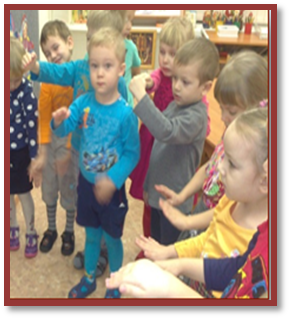 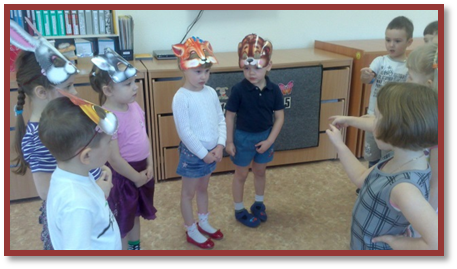 - Дети, а сейчас мы  идем на выставку в наш книжный уголок. Обратите внимание на книги и подумайте, что у них общего (все книги о животных и птицах) - Вы догадались, кто создал  все эти  иллюстрации  и рассказы  (обратить внимание на портрет). 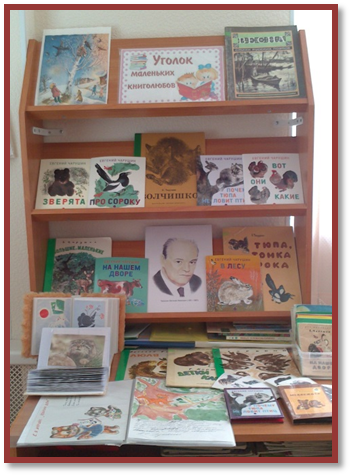 - Давайте рассмотрим иллюстрации в книгах (дети выбирают несколько книг по желанию)Беседа по иллюстрациям: - Кто же изображен на этой иллюстрации? (медвежата) - Какими художник изобразил медвежат? (маленькие, неуклюжие, косолапые, мохнатые, большеголовые, добрые, смешные, несмышленые, с большими сильными лапами, с пушистой бурой шерстью, с любопытными глазками)- Молодцы. Перейдем к следующей иллюстрации. Кто нарисован на ней? (волчонок)- Что вы можете сказать про волчонка? Какой он? (маленький, серенький, мохнатенький, одинокий, грустный, несмышленый, и т.д.)- Посмотрите на эту иллюстрацию, кого вы видите? (лисенка) - Расскажите, какой это лисенок? (маленький, беззащитный, рыженький, пушистый, кричащий, испуганный и т.д.).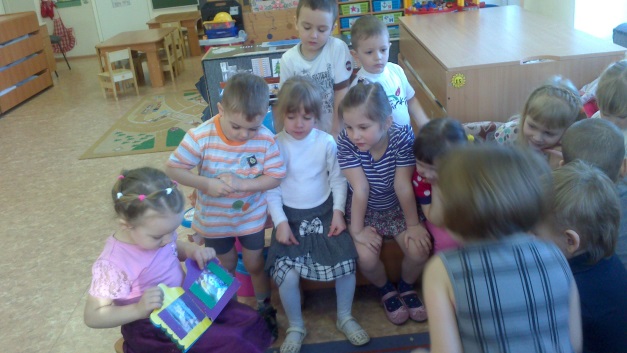 - Представьте себе, что вы нашли маленького брошенного испуганного котенка. Какие ласковые  слова вы сказали бы ему? (дети передают друг другу мягкую игрушку - котенка, гладят его  и называют ласковые слова.- Мне очень приятно, что вы такие ласковые  и добрые дети. 